О внесении изменений в постановление Администрации города Когалыма от 10.06.2015 №1750В соответствии со статьями 169, 184 Бюджетного кодекса Российской Федерации, решением Думы города Когалыма от 11.12.2007 №197-ГД                      «Об утверждении Положения об отдельных вопросах организации и осуществления бюджетного процесса в городе Когалыме»:1. В приложении к постановлению Администрации города Когалыма                 от 10.06.2015 №1750 «Об утверждении порядка составления проекта бюджета города Когалыма на очередной финансовый год и плановый период» (далее – Порядок) внести следующие изменения:1.1. в приложении к Порядку:1.1.1. столбец 2 строки 21 изложить в следующей редакции: «Проведение обзоров расходов бюджета города Когалыма в соответствии с порядком, установленным постановлением Администрации города Когалыма от 28.11.2019 №2618 «Об утверждении порядка проведения обзоров расходов бюджета города Когалыма, Положения о комиссии по вопросам повышения эффективности расходов бюджета города Когалыма и ее состава»;1.1.2. столбец 4 строки 21 изложить в следующей редакции:«в соответствии с графиком рассмотрения объектов обзоров расходов»;1.1.3. пункты 22, 23 и 25 исключить;1.1.4. пункты 24, 26-40 считать пунктами 22-37 соответственно.2. Постановление Администрации города Когалыма от 27.10.2022 №2499 «О внесении изменений в постановление Администрации города Когалыма от 10.06.2015 №1750» признать утратившим силу с 27.10.2022.3. Комитету финансов Администрации города Когалыма (М.Г. Рыбачок) направить в юридическое управление Администрации города Когалыма текст постановления, его реквизиты, сведения об источнике официального опубликования в порядке и сроки, предусмотренные распоряжением Администрации города Когалыма от 19.06.2013 №149-р «О мерах по формированию регистра муниципальных нормативных правовых актов  Ханты-Мансийского автономного округа – Югры», для дальнейшего направления в Управление государственной регистрации нормативных правовых актов Аппарата Губернатора Ханты-Мансийского автономного округа – Югры.4. Опубликовать настоящее постановление в газете «Когалымский вестник» и разместить его на официальном сайте Администрации города Когалыма в информационно - телекоммуникационной сети «Интернет» (www.admkogalym.ru).5. Контроль за выполнением постановления возложить на заместителя главы города Когалыма Т.И.Черных.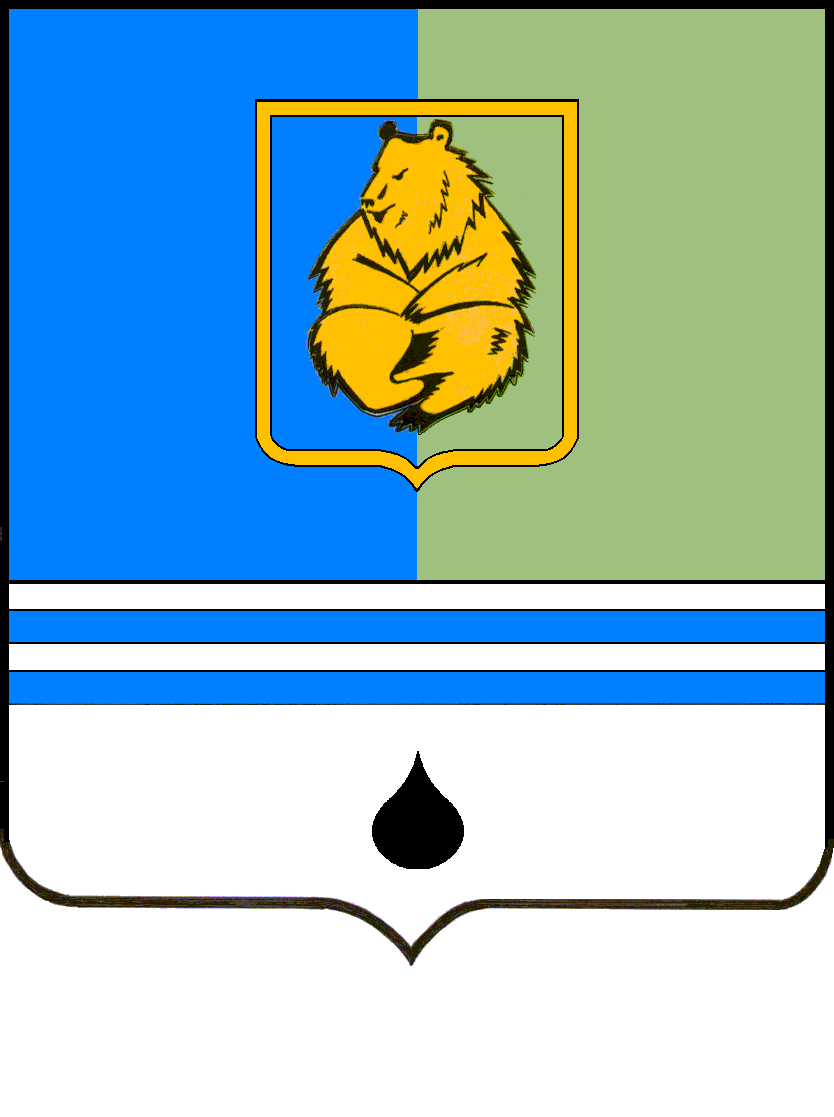 ПОСТАНОВЛЕНИЕАДМИНИСТРАЦИИ ГОРОДА КОГАЛЫМАХанты-Мансийского автономного округа - ЮгрыПОСТАНОВЛЕНИЕАДМИНИСТРАЦИИ ГОРОДА КОГАЛЫМАХанты-Мансийского автономного округа - ЮгрыПОСТАНОВЛЕНИЕАДМИНИСТРАЦИИ ГОРОДА КОГАЛЫМАХанты-Мансийского автономного округа - ЮгрыПОСТАНОВЛЕНИЕАДМИНИСТРАЦИИ ГОРОДА КОГАЛЫМАХанты-Мансийского автономного округа - Югрыот [Дата документа]от [Дата документа]№ [Номер документа]№ [Номер документа]ДОКУМЕНТ ПОДПИСАН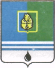 ЭЛЕКТРОННОЙ ПОДПИСЬЮСертификат  [Номер сертификата 1]Владелец [Владелец сертификата 1]Действителен с [ДатаС 1] по [ДатаПо 1]